PERTEMUAN 4 DASAR-DASAR LOGIKA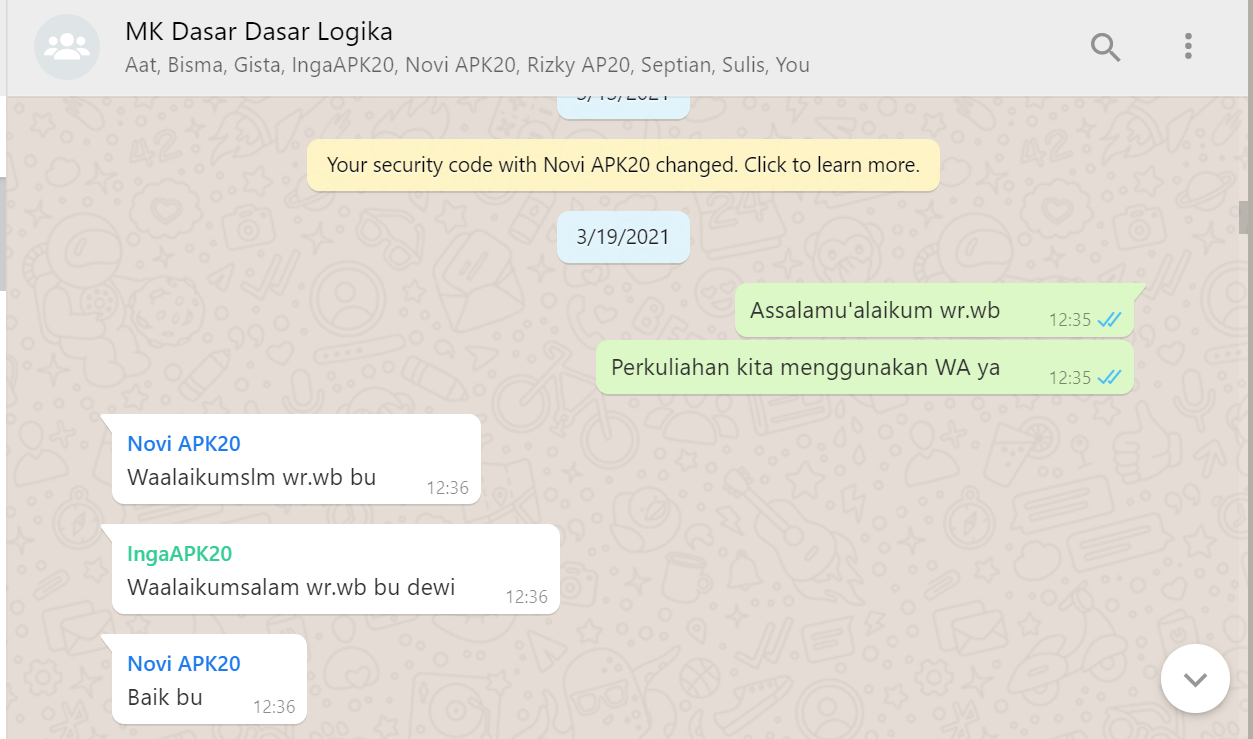 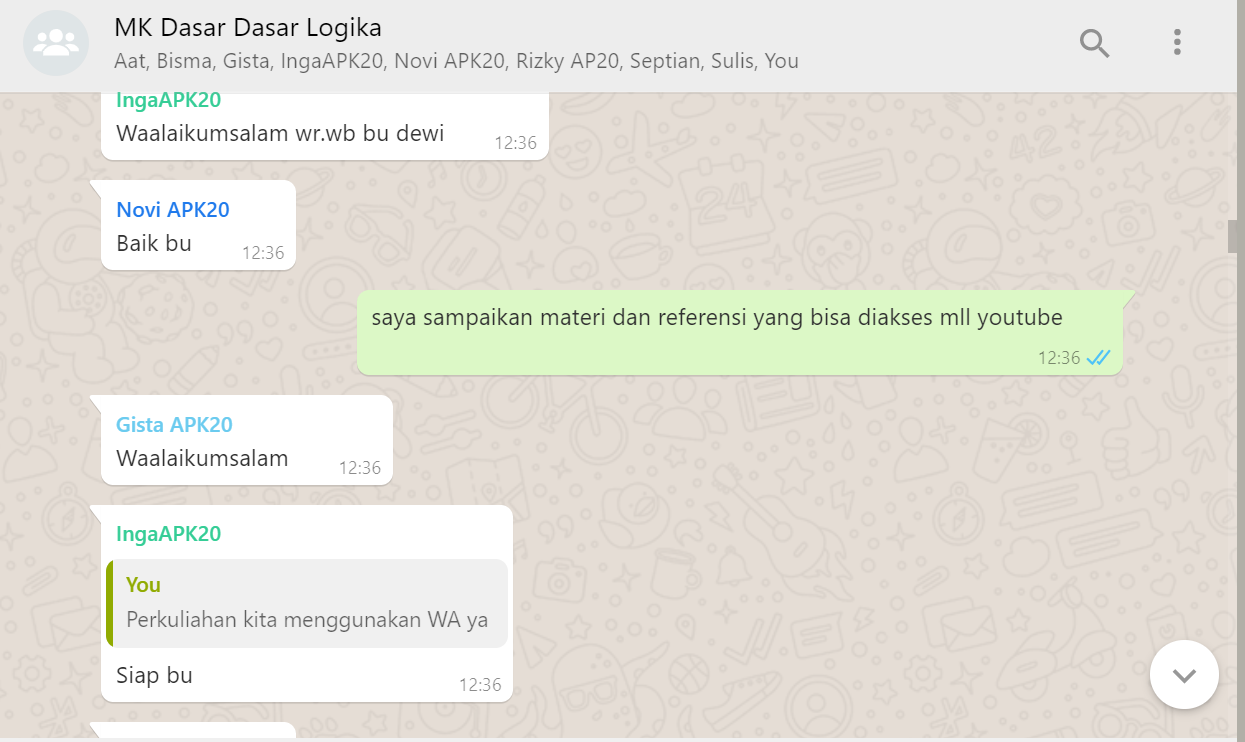 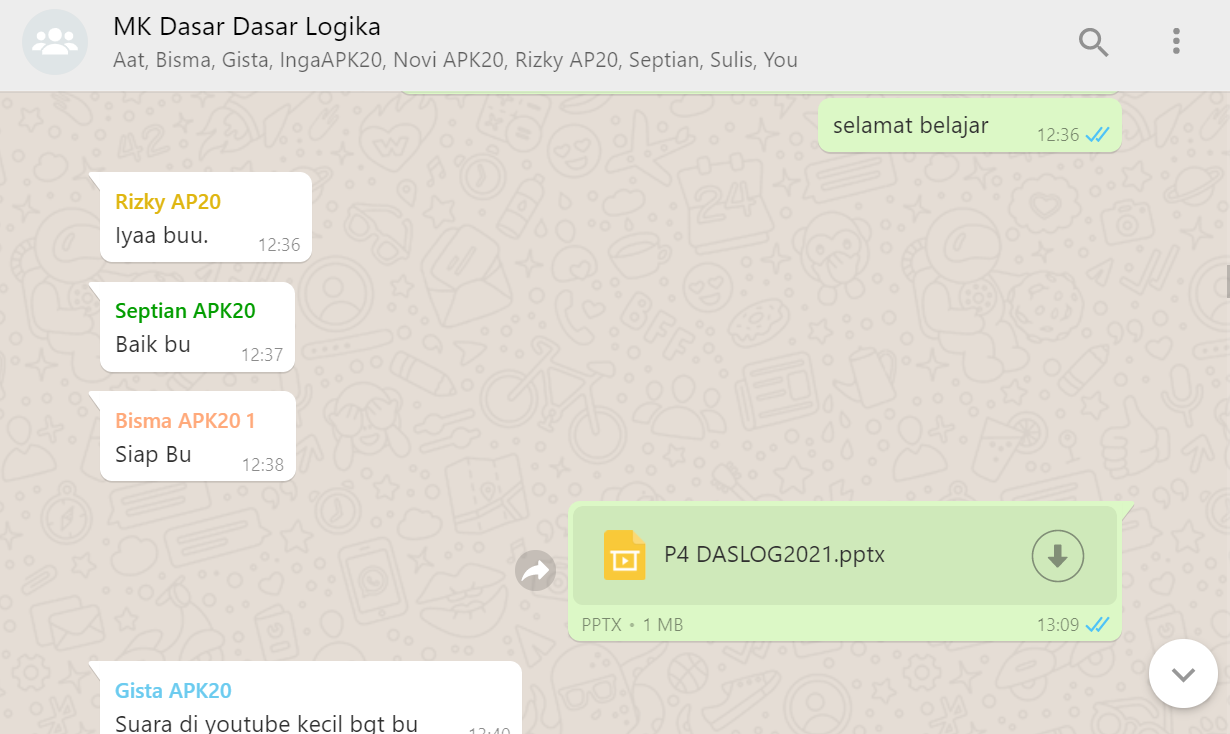 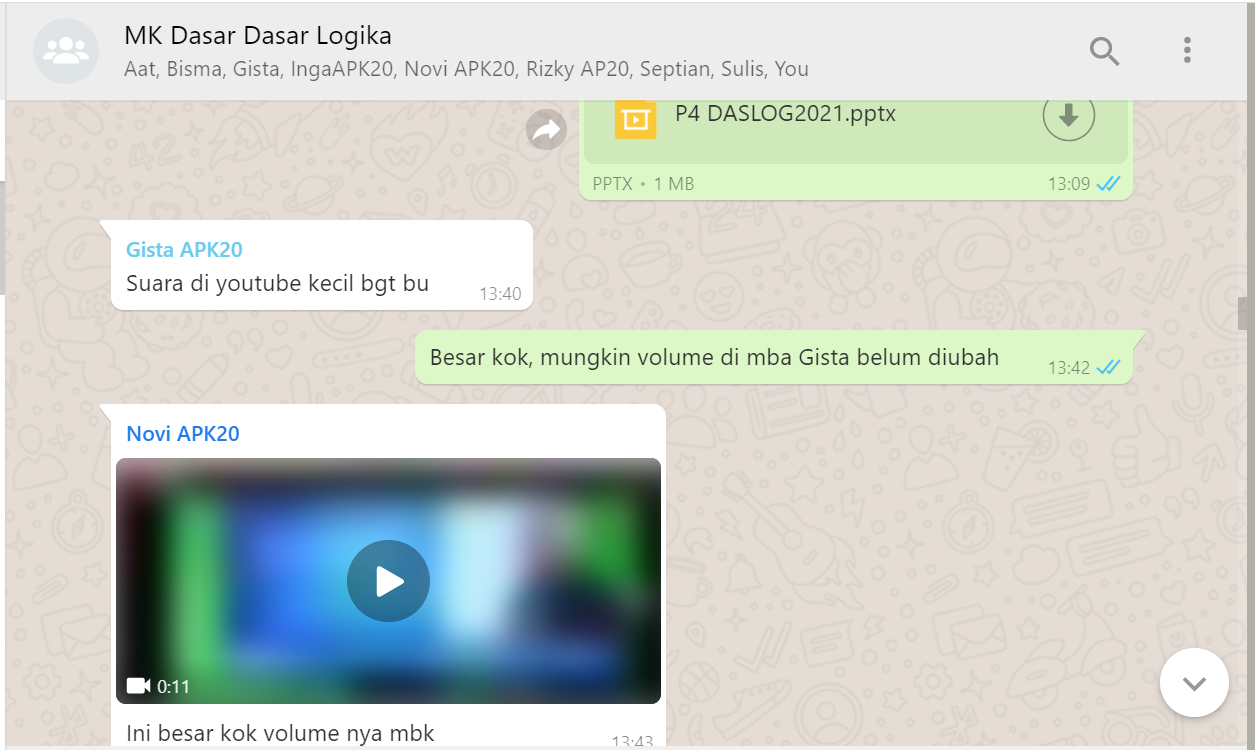 